Carrier Statistics – Worked out problems 2( http://nanohub.org/tools/fermi )Saumitra R Mehrotra, Dragica Vasileska and Gerhard KlimeckQ1) Test the accuracy of use Maxwell-Boltzmann (MB) statistics compared to Fermi-Dirac (FD) statistics?A1) Let us set-up an experiment to test the deviation in hole carrier concentration (P) in Si at T-300K as we move our Fermi level (Ef) close to Si valence band edge (Ev). We will use MB and FD statistics.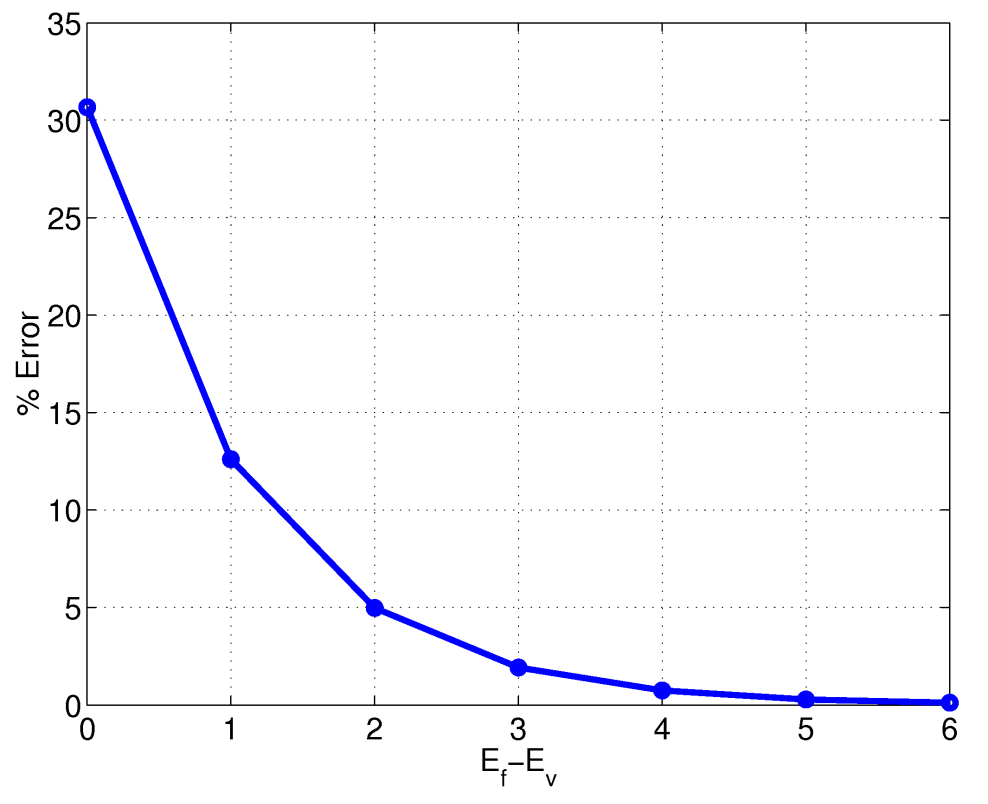 Q2 ) Find the temperature range for which Ge, n-type doped at 1015/cm3  can operate in extrinsic regime (i.e. n=ND+).A2)     	Select Ge as the material and choose Fermi-Dirac Statistics. Set donor doping level at 1015/cm3. Run the temperature sweep.  		Select 3D electron/hole density with temperature output plot. It can be deduced from the plot that Ge, n-type doped at 1015/cm3  remains extrinsic for the range of 180K<T<330K.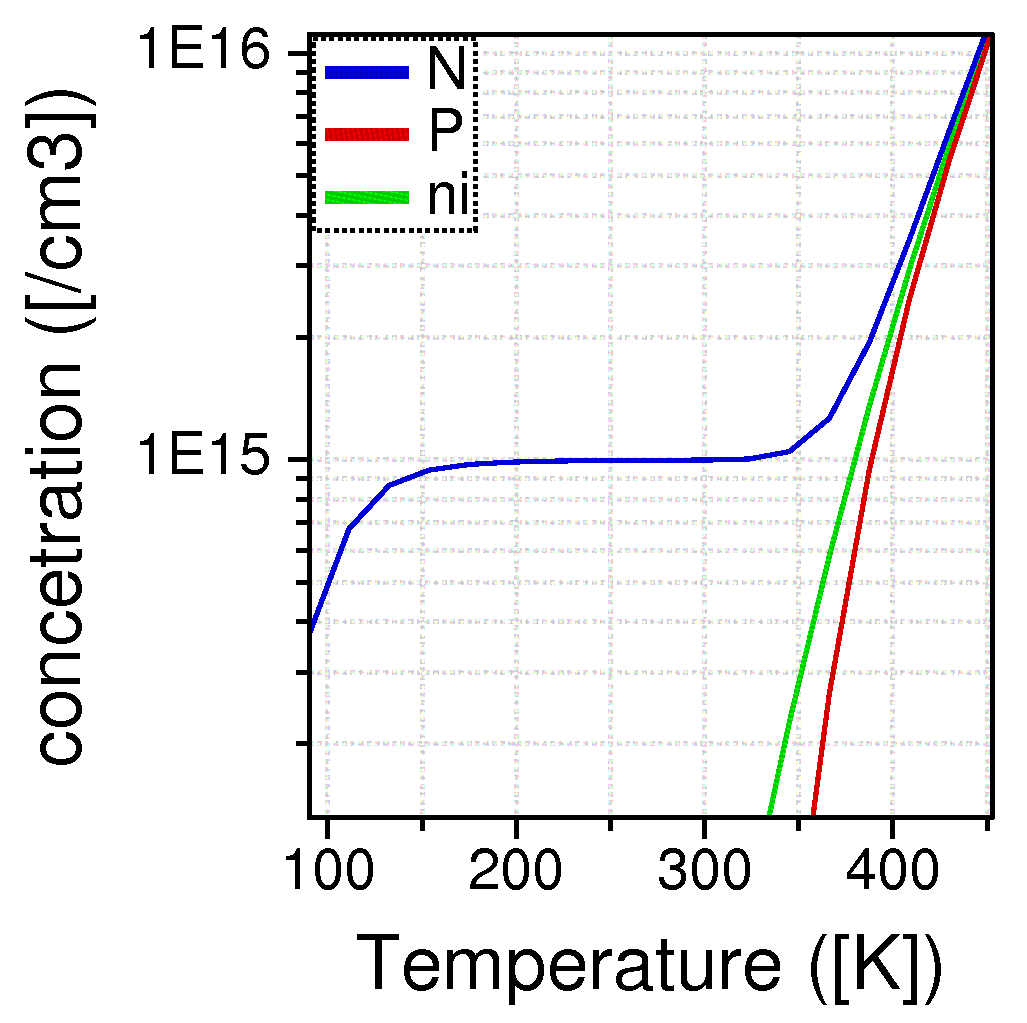 Ef -EvP (/cm3) with MBP (/cm3) with FD% difference6*kT5.471x10165.465x10160.1095*kT1.439x10171.435x10170.2784*kT3.785x10173.757x10170.7543*kT9.955x10179.768x10171.912*kT2.618x10182.494x10184.971*kT6.887x10186.116x101812.601.811x10191.386x101930.66